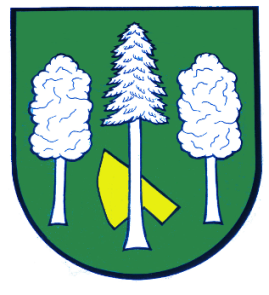 Hlášení ze dne 23. 01. 20231) Druhé kolo volby prezidenta republiky se uskuteční v pátek 27. 01. 2023 od 14:00 do 22:00 hodin a v sobotu 28. 01. 2023 od 08:00 do 14:00 hodin. Volební místností v obci Daskabát je obecní knihovna v budově obecního úřadu. V případě, že chcete volit do přenosné hlasovací schránky, volejte prosím na obecní úřad na tel. číslo 585 358 001.2) Stavební úřad a matrika ve Velkém Újezdě budou od 24. do 27. ledna 2023 z důvodu čerpání dovolené uzavřeny.